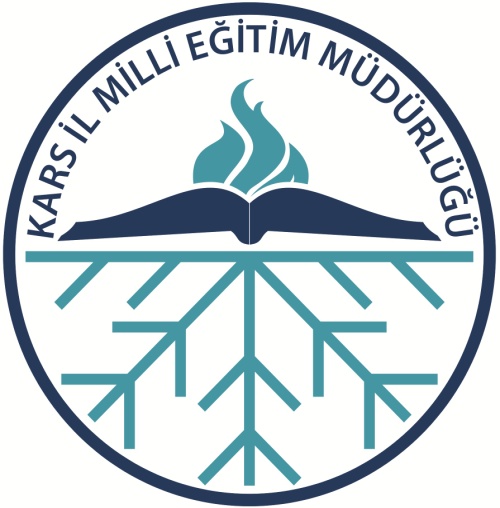 KARS İL MİLLİ EĞİTİM MÜDÜRLÜĞÜ EĞİTİMDE BAŞARIYI ARTIRMA İL EYLEM PLANI2022-Kars                                       Kars İl Milli Eğitim MüdürlüğüTemaKonular/UygulamalarAçıklama/YapılacaklarSorumluTarih/SüreGenel1.Genel Tanıtım ve Bilgilendirme Toplantıları          Kars ili eğitimde ( akademik, sosyal, kültürel ve sportif faaliyetler) başarıyı yükseltme Eylem Planı konusunda; İl Milli Eğitim Müdürü, Şube Müdürleri, Maarif Müfettişleri, Rehberlik ve Araştırma Merkezi Yöneticileri, İl Ölçme ve Değerlendirme Birimi Yöneticisi, Milli Eğitim Ar-Ge Birimi görevlilerinin katılımı ile genel bilgilendirme toplantısının ildeki okul müdürlerine yönelik olarak yapılması. İl Akademik Başarı Yükseltme Komisyonu03.12.2021Genel1.İl Başarı Ekiplerinin Oluşturulması         İl Milli Eğitim Müdürünün başkanlığında İl Başarı Ekipleri oluşturulur. Bu ekibin temel amacı ilin eğitimde ( akademik, sosyal, kültürel ve sportif faaliyetler) başarısını yükseltmeye yönelik çalışmalar yürütmektir. Ekibin görevleri ve çalışma ilkeleri şöyledir:İlimizde okullarda oluşturulacak Okul Başarı Ekiplerinin çalışmalarını koordine etmek.LGS –TYT –AYT-Özel Yetenek (Güzel Sanatlar Lisesi, Sarıkamış Spor Lisesi) sınavlarına yönelik çalışma planları hazırlamak.       Öğrencilerin Sosyal, Kültürel ve Sportif alanda gelişimlerini sağlamak için planlar hazırlamak.Bu planları, İl Eğitimde Başarı Yükseltme Komisyonunun planına ve çalışma takvimine uygun olarak düzenlemek.         İlde deneme sınavları, veli ziyaretleri, kariyer günleri, meslek tanıtımları, öğrenci bilgilendirme ve rehberlik hizmetleri, sınav verilerinin tutulması, ilgili formların doldurulması gibi görevleri, okul başarı ekipleriyle koordineli olarak yürütmek.-İl Milli Eğitim Müdürlüğü-İl Başarı Ekibi03.12.2021Genel2.İlçe Milli Eğitim Müdürlüklerinin Sorumluluklarıİlçedeki okullarda oluşturulacak Okul Başarı Ekiplerinin çalışmalarını koordine etmek ve okullarda yapılan çalışmaları İl başarı ekiplerine sunmak üzere DYS üzerinden göndermek Genel3.Okul Başarı Ekiplerinin OluşturulmasıOkullarda okul müdürleri başkanlığında başarı ekipleri oluşturulur. Bu ekibin temel amacı okulun eğitimde (Akademik, Sosyal, Kültürel ve Sportif Faaliyetler) başarısını yükseltmeye yönelik çalışmalar yürütmektir ve planlar hazırlamaktır.Bu planları, İl Eğitimde Başarıyı Yükseltme Komisyonunun planına ve çalışma takvimine uygun olarak düzenlemek.LGS –TYT –AYT-Özel Yetenek(Güzel Sanatlar lisesi ve Sarıkamış Spor lisesi) sınavlarına yönelik çalışma planları hazırlamak.Öğrencilerin sportif, sosyal, kültürel ve sanatsal etkinliklere katılımını teşvik ederek her öğrencinin bu etkinliklerden en az birine katılımını sağlamaktır.İl ve ülke genelinde düzenlenen kültürel ve bilimsel yarışmalara katılım sağlamak.Okulun fiziksel şartlarının eğitim-öğretim için uygun, verimli ve zengin hale getirmek, öğrenmeyi okulun fiziksel ortamının dışında da gerçekleştirebilmek, toplumsal duyarlılık sorumluluğu kazandırmak.        Okulların kayıt bölgesinde bulunup anaokuluna gitmeyen 36-72 aylık çocukların taramalarının yapılarak okula kazandırılmasını sağlamak.Öğrencilerin sportif, kültürel ve sanatsal faaliyetlerini daha verimli hale getirmek için imkânlar ölçüsünde alanlar oluşturmak.Okullarda deneme sınavları, sosyal etkinlikler, tiyatro gösterileri, şiir dinletileri, sportif etkinlikler, veli ziyaretleri, kariyer günleri, meslek tanıtımları, öğrenci bilgilendirme ve rehberlik hizmetleri, sınav verilerinin tutulması, ilgili formların doldurulması gibi görevleri yürütür.-Okul Müdürü-Okul Başarı Ekibi06.12.2021TemaKonular/UygulamalarAçıklama/YapılacaklarSorumluTarih/Süre3.Formların ve Çizelgelerin Oluşturulması  İl Eylem Planında öngörülen tüm uygulamaların planlı ve düzenli şekilde yürütülmesini sağlamak ve bu uygulamaları izlemek ve değerlendirmek için kayıtların tutulması önemlidir. Bu nedenle deneme sınavları, sınav sonuçları, aile ziyaretleri, öğrenci bilgilendirme ve rehberlik hizmetleri, sosyal-kültürel etkinlikler, öğretmen eğitimleri vb. konulardaki uygulamalara ilişkin standart formlar ve çizelgeler oluşturulacak.-İl Başarı Yükseltme Komisyonu-Milli Eğitim AR-GE Birimi-İl Ölçme ve Değerlendirme Birimi-İl Başarı Ekipleri14.12.20214.İl Geneli ve Tüm Okulların Son İki Yıllık Performanslarının ve Başarı Hedeflerinin BelirlenmesiTüm okulların son yıldaki merkezi sınav göstergelerinin derslere göre ve net ortalaması bazında belirlenmesi ve standart çizelgelerle verilerin ölçme değerlendirme biriminde toplanması.          Her okul için, koşullarını dikkate alarak somut ve gerçekçi ulaşılabilir 1 yıllık başarı hedeflerinin net ortalaması bazında belirlenmesi.-İl Başarı Yükseltme Komisyonu-İl Ölçme ve Değerlendirme Birimi-Milli Eğitim AR-GE Birimi-İl Başarı Ekipleri-İl Maarif Müfettişleri15.12.2021        -20.12.2021OkumaKitap Okuma Alışkanlığının YaygınlaştırılmasıSınavda okuduğunu anlayamama, ilimiz öğrencilerinin önemli bir sorunudur. Bu kapsamda liselerde 1 ders saati, ilkokul ve ortaokullarda ise ilk yada son ders saatinin yirmi dakikalık bölümünde her gün okuma etkinliğinin tüm okullarda uygulanması. Bu saatlerde okul müdüründen yardımcı hizmet personeline kadar herkesin sadece okuma etkinliğine katılması sağlanacaktır. Bu okuma alışkanlığına ailelerin de katılımını sağlamaya yönelik önlemler alınabilir. Okunacak kitaplar öğrencilerin ilgi ve isteklerine göre belirlenmelidir.       Edebiyat ve Türkçe derslerinde öğrencilere okuduğu kitabın eleştirisi ve çözümlemesi yaptırılacaktır.En çok kitap okuyan öğrenci, veli, öğretmen, yönetici belirlenerek ödüllendirilecektir.İl genelinde bulunan İlkokul-ortaokul ve ortaöğretim kurumlarında öğrenim gören öğrencilerin kitap okuma alışkanlığı kazanmasını teşvik amacıyla Kars İl Milli Eğitim Müdürlüğü Ar-Ge birimi tarafından ‘Edebi Hayat Okumaları’ adlı yarışma düzenlenecek olup yarışma ile ilgili gerekli duyurular Mart ayında duyurulacaktır.-İl Başarı Ekipleri-Okul Başarı Ekipleri-Milli Eğitim AR-GE BirimiEğitim –Öğretim Yılı BoyuncaSınavlarSınavlar1-Deneme Sınavlarının Yapılmasıİl genelinde her ay bir deneme sınavının yapılması.           Her okulda ayrıca bir deneme sınavının yapılması. Deneme sınav sonuçlarının geliştirilen standart formlara göre verilerin toplanması ve analiz edilmesi. Her okul için başarı göstergelerinin belirlenmesi. Başarı hedefleri belirlenirken okullar arasındaki çevresel koşullar ve imkânlar dikkate alınarak okullar arasında karşılaştırma yerine her okulun bir önceki performans değerleriyle karşılaştırması yapılarak değerlendirilir. Derslere ve branşlara göre ayrıntılı analiz ve değerlendirmelerin yapılması.          Hedeflenen başarıyı yakalamayan okullar için gerekli önlemlerin tartışılarak alınması. Başarılı okulların ödüllendirilmesi.-İl Ölçme ve Değerlendirme Birimi- İl Başarı Ekipleri-Okul Başarı Ekipleriİl Geneli Deneme Sınav Tarihleri1)22.12.20212)22.02.20223)22.03.20224)22.04.2022Eğitim –Öğretim Yılı BoyuncaSınavlarSınavlar2-Hazır Bulunuşluk Düzeylerinin Tespit edilmesiDönem başlarında mihver derslerde hazır bulunuşluk sınavları yapılması sağlanmalıdır. Hazır bulunuşluk düzeyini tespit amacıyla yapılacak sınavlarda öğrencilerin hedeflenen kazanımlara ne kadar hazır olup olmadıkları belirlenerek hazır bulunuşluk seviyesi tespit edilir. Bu sınavlarla öğrencilerin hedeflenen kazanım öncesi eksikleri belirlenir ve öğrencilerin eksikleri tamamlanır.Hazır bulunuşluk sınav sonuçlarının geliştirilen standart formlara göre verilerin toplanması ve analiz edilmesi, her mihver ders için başarı göstergelerinin belirlenmesi-Okul Başarı EkipleriŞubat-Haziran aylarıProjeler1-Tübitak Projelerine Katılım SağlanmasıTÜBİTAK 4004-4005-4006-4007-2204 A/B/C Proje çağrılarının takip edilerek katılım sağlanması. 4006-TÜBİTAK Bilim Fuarları Destekleme Programı Çağrı metnini takip ederek, okullar mutlaka katılım sağlamalıdır.-Okul Başarı Ekipleri-Milli Eğitim AR-GE BirimiEğitim –Öğretim Yılı BoyuncaProjeler2-Okul Projeleri HazırlanmasıBütün okullarımızın eğitim öğretim yılı içerisinde eğitsel projeler, sosyal farkındalık projeleri vb. okul bazlı yerel veya ulusal projeler hazırlaması sağlanmalıdır.-Okul Başarı EkipleriEğitim Öğretim Yılı BoyuncaAile/Veli1.Veli Görüşmeleri ve Velileri Bilgilendirme            Velilerde eğitimin önemine ilişkin duyarlılık geliştirmek ve farkındalık oluşturmak, çocukların eğitimleriyle ilgilenmelerini, okulla işbirliği yapmalarını sağlamak amacıyla periyodik veli görüşmelerini yapmak, görüşmelerde öğrencilerin olumlu yanlarına ağırlık vermek. Bu görüşmelere ilişkin oluşturulan standart veli görüşme formlarını düzenli olarak doldurmak, formları değerlendirerek çocuklarının eğitimleriyle yeterince ilgilenmeyen, okula gelmeyen velileri belirlemek, bunlara yönelik önlemlerin alınmasını sağlamak.           Başta okula gelmeyen veliler olmak üzere tüm velilere yönelik çocuklarının devam durumları, sınav sonuçları, ödevleri, davranışları, alışkanlıkları gibi konularda bilgilendirme amaçlı matbu mektupların gönderilmesi. Bu mektupların veliye ulaşmasını sağlamak için velinin imzalı geri bildirimine yer verilmelidir.          12. sınıf öğrenci velileriyle sınavlar ve başarı artırma teknikleri konusunda görüşmeler yapılacaktır.         Okuma yazma bilmeyen veliler tespit edilerek Halk Eğitim merkezi işbirliğiyle okuma yazma kursları açılacaktır.         Okul yönetiminin veya öğretmenlerin veli bilgilendirme mesajları( SMS) göndermesi.         Tüm görüşme, mektup, SMS gibi bilgilendirme ve iletişim etkinliklerine ilişkin kayıtların tutularak okul başarı ekibi tarafından değerlendirilmesi.- İl Başarı Ekipleri-Okul Başarı EkipleriEğitim –Öğretim Yılı boyuncaAile/Veli2.Aile Ziyaretlerinin Yapılması          Velilerde eğitimin önemine ilişkin duyarlılık ve farkındalık oluşturmak, çocuklarının eğitimleriyle ilgilenmeleri, okul ile işbirliği yapmalarını sağlamak, özellikle okula devam etmeyen öğrencilerin okula devamlarını sağlamak amacıyla pandemi koşulları dikkate alınarak okullarda veli ziyaret ekiplerinin oluşturulması.          Ziyaretlerin periyodik, programlı yapılması, ziyaret tarihleri, ziyaret süresi, ziyaretin içeriği ve dikkat edilecek hususlar gibi konuların belirlenmesi ve geliştirilen veli ziyaret formlarının düzenli tutulması.- İl Başarı Ekipleri-Okul Başarı Ekipleri-İl Akademik Başarı Yükseltme KomisyonuEğitim –Öğretim Yılı BoyuncaÖğrenci1.Öğrencilere Yönelik Bilgilendirme ve Eğitimlerin YapılmasıÖğrencilere sınav sistemine yönelik bilgilendirmeler yapılacaktır.Öğrencilere verimli ve planlı ders çalışma konularında eğitimler verilecektir.Yapılan eğitim ve bilgilendirmelerin kayıtlarının tutulması sağlanacaktır. Çevrede kamu ya da özel sektörden belli bir konuma gelmiş örnek kişilerle kariyer günlerinin yapılması.Meslek mensuplarının katılımı ile meslek tanıtımlarının yapılması.Bu etkinliklerin planlı ve periyodik yapılması ve kayıtlarının tutulması sağlanacaktır.- İl Başarı Ekipleri-Okul Başarı Ekipleri-Okul Rehber Öğretmenleri-Rehberlik Araştırma MerkeziEğitim –Öğretim Yılı BoyuncaÖğrenci2.Öğrencilere Yönelik Sosyal-Kültürel-Sportif Etkinlikler YapılmasıÖğrencilerin okul içinde motivasyonunu, okula karşı olumlu tutum geliştirmelerini teşvik etmek için sportif etkinlikler (Satranç- Futbol-Masa Tenisi vb.) yapılması.Öğrencilerin sosyal ve kültürel yönde gelişimlerini sağlamak için okullarda kültürel faaliyetler (tiyatro topluluğu kurulması, şiir dinletileri vb.) düzenlenmesi. Her öğrencinin mutlaka bir sosyal, sportif, kültürel ve sanatsal etkinliklerden en az birine katılımı sağlanacaktır.Öğrencilere yönelik kültürel, turistik ve eğitsel gezilerin düzenlenmesi sağlanacaktır.-Okul Başarı ekipleriEğitim –Öğretim Yılı BoyuncaÖğrenci3.Seminerler, Konferanslar DüzenlemeKafkas Üniversitesi Eğitim Fakültesi akademisyenlerinin ya da milli eğitimden uzmanların okullarda sınav stratejileri, sınav stresi ile başa çıkma ve test çözme teknikleri gibi konularda bilgilendirici ve motivasyonu artırıcı konferanslar, seminerler vermesi.-İl Başarı Ekipleri-Okul Başarı Ekipleri -Okul Rehber ÖğretmenleriEğitim –Öğretim Yılı BoyuncaÖğrenci4.Üniversitelere ve Ortaöğretim Kurumlarına GezilerHedef belirleme ve motivasyonu arttırmaya yönelik olarak 12. sınıf öğrencilerinin üniversiteye, 8.sınıf öğrencilerinin ise ortaöğretim kurumlarını ziyaret etmeye yönelik geziler düzenlenecektir. Geziler düzenlenirken öğrencilerin akademik başarı durumları, ilgi ve özel yetenekleri göz önüne alarak planlama yapılacaktır.-İl Başarı Ekipleri-Okul Başarı Ekipleri -Okul rehber ÖğretmenleriEğitim –Öğretim Yılı BoyuncaÖğretmen ve Yönetici1.Okul Yöneticileri ve Öğretmenler Arasında Mesleki Ziyaretlerin, Ders Gözlemlerinin ve Paylaşımların YapılmasıYakın okullarda görevli yönetici ve öğretmenlerin birbirlerine mesleki ziyaretler yapması, paylaşımlar yapması, ders işlenişini gözlemlemeleri.Yöneticilerin özellikle başarısı yüksek okulları ziyaret edip burada uygulamaları gözlemlemesi sağlanmalıdır.Branşlar bazında öğretmenlerin bir araya gelerek eğitim-öğretim konularında istişareler yapması sağlanacaktır.Bu ziyaretler geliştirilen standart formlara göre kayıt altına alınmalıdır. -İl Başarı Ekipleri-Okul Başarı Ekipleri Eğitim –Öğretim Yılı BoyuncaÖğretmen ve Yönetici2.Öğretmenlerin Sınıflara Yatay Değil Dikey Olarak GörevlendirilmesiBirden fazla öğretmen ve şubenin bulunduğu okullarda, her öğretmenin bir sınıfın bütün şubelerine girmesi yerine her öğretmenin her sınıfın birer şubesinin dersine girmesi.-İl Başarı Ekipleri-Okul Başarı Ekipleri -Okul MüdürleriEğitim –Öğretim Yılı BoyuncaÖğretmen ve Yönetici3.Öğretmenlere Yönelik Moral Motivasyon Artırıcı Sosyal, Kültürel, Sportif, Sanatsal Etkinliklerin DüzenlenmesiÖzellikle öğretmenlerin kaynaşmasını, zamanlarını değerlendirmelerini ve eğlenmelerini sağlamaya, moral motivasyonlarını arttırmaya yönelik sanatsal, kültürel, sportif etkinlik ve yarışmaların düzenlenmesi ve bu etkinliklerin zamanla yaygınlaştırılması ( şiir dinletileri, halk oyunları ekipleri, müzik grupları ve konserleri, tiyatro gösterilerine ve film gösterimlerine topluca gidilmesi, öğretmen maçları vb.).Bu etkinliklere İl Milli Eğitim yöneticilerinin katılımlarının sağlanması.-İl Başarı Ekipleri-Okul Başarı Ekipleri -İl Milli Eğitim YöneticileriEğitim –Öğretim Yılı BoyuncaÖğretmen ve Yönetici4.Memnuniyet Anketlerinin DüzenlenmesiÖğretmen, öğrenci ve veliye dönük isim yazılmadan okula, eğitim sürecine dönük anketlerin uygulanması.Öğretmenlerin her dönem sonunda öğrencilere isimsiz memnuniyet ve değerlendirme anketleri uygulamaları ve aldıkları dönütleri değerlendirmeleri sağlanacaktır.-İl Başarı Ekipleri-Okul Başarı Ekipleri -Okul MüdürleriEğitim –Öğretim Yılı BoyuncaDeğerlendirme ve Ödüllendirme1.Yıl Sonunda Performans Göstergeleri ve Başarı Hedeflerine İlişkin Değerlendirilmelerin YapılmasıYıl sonunda okulların merkezi ve özel yetenek sınavlarındaki başarı göstergelerini, belirlenen hedeflere ulaşma durumunu analiz etme ve değerlendirme çalışmaları yapılacaktır.Bu değerlendirmeler, okullar bazında, derse ve branşa göre belirlenen somut performans göstergelerine dayalı başarı hedeflerine göre yapılmalıdır. -İl Akademik Başarı Yükseltme Komisyonu-İl Ölçme ve Değerlendirme Birimi-İl Başarı Ekipleri-Okul Başarı EkipleriHaziran AyıDeğerlendirme ve Ödüllendirme2.Başarılı Okul İlçe Yöneticileri ile Öğretmenlerin ÖdüllendirilmesiYıl sonu başarı hedeflerini tutturan, başarısını artıran ilçe ve okul yöneticileri ile öğretmenlerin ödüllendirilmesi,Bunların milli eğitim web sayfalarında ve mahalli gazetelerde duyurulması.-İl Akademik Başarı Yükseltme Komisyonu-İl Ölçme ve Değerlendirme Birimi-İl Başarı Ekipleri-Okul Başarı EkipleriHaziran Ayı                         İL EĞİTİMDE BAŞARIYI YÜKSELTME KOMİSYONU                          İL EĞİTİMDE BAŞARIYI YÜKSELTME KOMİSYONU                          İL EĞİTİMDE BAŞARIYI YÜKSELTME KOMİSYONU                          İL EĞİTİMDE BAŞARIYI YÜKSELTME KOMİSYONU Sıra NoAdı SoyadıGöreviÜnvanı1Aydın ACAYBaşkanİl Milli Eğitim Müdürü2İsmail GürlerÜyeTemel Eğitim /Ölçme Değerlendirme ve Sınav Hizmetleri Şube Müdürü3Şahap DEMİRÜyeOrta Öğretim Şube Müdürü4Adil AKKAYAÜyeMaarif Müfettişi5Gökhan ACIHANÜyeKars Rehberlik ve Araştırma Merkezi Müdürü6Mahir Okan ODABAŞÜyeİl Milli Eğitim AR-GE(Öğretmen)                         İL BAŞARI EKİBİ (İLKOKUL)                          İL BAŞARI EKİBİ (İLKOKUL)                          İL BAŞARI EKİBİ (İLKOKUL)                          İL BAŞARI EKİBİ (İLKOKUL) Sıra NoAdı SoyadıGöreviÜnvanıBaşkanİsmail GÜRLERŞube MüdürüKars il Milli Eğitim MüdürlüğüÜyeSerkan DEMİROkul MüdürüBayrampaşa İlkokuluÜyeMustafa ÇİFTÇİOkul MüdürüMehmet Akif Ersoy İlkokuluÜyeKoray SENGEROkul MüdürüZübeyde Hanım İlkokuluÜyeErgül OKULMUŞOkul MüdürüAtatürk İlkokuluÜyeÖnay ATBAŞOkul MüdürüKazım Karabekir İlkokuluÜyeBülent BUDAKOkul MüdürüHalit Paşa İlkokuluÜyeSezgin ÇELİKOkul MüdürüEsenkent Şehit Bedri İlkokulu                         İL BAŞARI EKİBİ (ORTAOKUL)                          İL BAŞARI EKİBİ (ORTAOKUL)                          İL BAŞARI EKİBİ (ORTAOKUL)                          İL BAŞARI EKİBİ (ORTAOKUL) Sıra NoAdı SoyadıGöreviÜnvanıBaşkanİsmail GÜRLERŞube MüdürüKars il Milli Eğitim MüdürlüğüÜyeMurat GÖKTAŞOkul MüdürüMerkez İmam Hatip OrtaokuluÜyeFerhat YAĞŞANOkul MüdürüFevzi Paşa OrtaokuluÜyeM. Kadir BATMACAOkul Müdürüİstiklal OrtaokuluÜyeFikret NAYKİOkul MüdürüAkbaba OrtaokuluÜyeTarkan BOYOkul MüdürüYolaçan Cumhuriyet OrtaokuluÜyeEmin ÇERKEZOĞLUOkul MüdürüŞehit Okan Koç İmam H. Ortaokulu                         İL BAŞARI EKİBİ (LİSE)                          İL BAŞARI EKİBİ (LİSE)                          İL BAŞARI EKİBİ (LİSE)                          İL BAŞARI EKİBİ (LİSE) Sıra NoAdı SoyadıGöreviÜnvanıBaşkanŞahap DEMİRŞube MüdürüKars il Milli Eğitim MüdürlüğüÜyeFiliz ERGİNBAYOkul MüdürüHaydar Aliyev Mesleki ve Teknik Anadolu LisesiÜyeİhsan TOPTAŞOkul MüdürüCumhuriyet Anadolu LisesiÜyeSait GÜREKOkul MüdürüGül Ahmet Aytemiz Güzel Sanatlar LisesiÜyeFevzi ŞUDAŞDEMİROkul MüdürüHasan Harakani Anadolu LisesiÜyeAbdullah ARASOkul MüdürüKars Anadolu İmam Hatip LisesiÜyeErsin ARASOkul MüdürüSelahattin Eyyubi Anadolu Lisesi